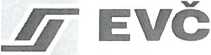 ČLEN ČE2 ESCODodatek č. 4ke Smlouvě č. 1410053-14E014, ze dne 7.10. 2014 o poskytování energetických služeb se zaručeným výsledkemTento Dodatek ke Smlouvě o poskytování energetických služeb se zaručeným výsledkemse uzavírá níže uvedeného dne mezi těmito smluvními stranami:(dále jen "Dodatek")název:sídlo:zastoupený:IČ:DIČ:bankovní spoj.: č.ú.: e-mail: tel.:Město Český TěšínNám. ČSA 1,737 01 Český Těšín00297437 CZ 00297437podatelna@tesin.cz +420 553 035 111(dále jen „Klient")název:sídlo:zapsána v OR:zastouEVC s.r.o.Arnošta z Pardubic čp. 676, Pardubice - Zelené předměstí, PSČ 530 02 Krajský soud v Hradci Králové, oddíl C, vložka 116IČ:DIČ:bankovní spoj.:jednat za společnost jsou oprávněni vždy alespoň 2 (slovy: dva) jednatelé společně 135 82 275 CZ 135 82 275Komerční banka, a.s., pobočka Pardubiceč. ú.:e-mail:tel.:165446561/0100 evc@evc.cz +420 466 053 520snázev:sídlo:doruč, adresa: zapsána v OR: zastoupená:ČEZ Energetické služby, s.r.o.Ostrava-Vítkovice, Výstavní 1144/103, PSČ 703 0028. října 3123/152, 702 00 OstravaKrajský soud v Ostravě, oddíl C, vložka 52291společnost zastupují vždy společně alespoň dva jednatelé IČ:	278 04 721DIČ:	CZ 278 04 721bankovní spoj.:	Komerční banka, a.s.č. ú.:	35-6583800217/0100e-mail:	info.es@cez.cztel.:	+420 592 111 287fax:	+420 592 111 205(EVČ s.r.o. a ČEZ Energetické služby, s.r.o. společně dále jen ,,ESCO“)kteří se k realizaci předmětu smlouvy sdružili podle § 2716 a násl. zákona č. 89/2012 Sb. Občanského zákoníku, ve znění pozdějších předpisů, což doložili smlouvou o společnosti s názvem společnosti „EPC Český Těšín - Sdružení EVČ - ČEZ ES“, uzavřenou dne 08. 04. 2014.(ESCO a Klient dále společně označování jen jako "smluvní strany" a jednotlivě jako "smluvní strana")Dodatek č. 4 ke Smlouvě ů 14I0053-I4E014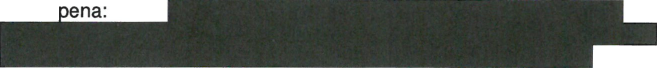 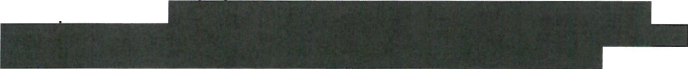 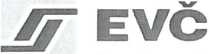 ČLEN ČE2 ESCOČlánek 1.Předmět dodatku1.1. Smluvní strany se dohodly na úpravě referenčních hodnot spotřeby tepla na vytápění uvedených v Dodatku č. 3 smlouvy v důsledku trvalých změn provedených Klientem takto:Změny provedené v průběhu roku 2017:MěÚ Český TěšínVýměna oken - realizace červenec/srpen 2017.Snížení výchozí referenční spotřeby tepla na vytápění o 23 GJ.MŠ OkružníZateplení budovy - realizace listopad/prosinec 2017.-*■ Výměna oken - realizace září/říjen 2017.Snížení výchozí referenční spotřeby tepla na vytápění o 274 GJ.ZŠ OstravskáVýměna oken (tělocvična a vestibul) - realizace červen/červenec 2017.Snížení výchozí referenční spotřeby tepla na vytápění o 68 GJ.MŠ MostyOproti roku 2016 v provozu 1. patro (změna užívání).Zvýšení výchozí referenční spotřeby tepla na vytápění o 36 GJ.V souladu se smlouvou dochází k úpravě referenčních hodnot na těchto objektech pro celý rok 2018 a roky následující. Ve výpočtech úspor za rok 2017 budou tyto změny rovněž zohledněny, a to pomocí korekčních koeficientů (viz. Příloha č. 6 smlouvy).Nahrazuje se proto tabulka referenčních hodnot v Dodatku č. 3 následující tabulkou: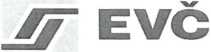 ČLEN ČEZ ESCOTab. 1 Referenční spotřeba nákladů2012 Referenční spotřeby energii (hodnoty minulých provozních nákladů) bezDPHDodatek č. 4 ke Smlouvě č 1410053-14E014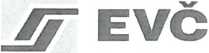 ČLEN ČEZ ESCO1.2. Smluvní strany se dohodly na úpravě hodnoty garantované úspory uvedené v Dodatku č. 1 smlouvy v důsledku chybně zadané sazby DPH za vodu takto:Tab. 2 Zaručená úspora energie a nákladůSmlouvě Č 1410053-1Článek 2.Závěrečná ustanovení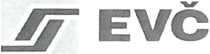 ČLEN ČEZ ESCOTento dodatek se stává nedílnou součástí Smlouvy a mění její znění ve výše uvedeném rozsahu. Všechna ostatní ustanovení Smlouvy zůstávají beze změn.Tento dodatek je vyhotoven ve čtyřech stejnopisech, z nichž Klient obdrží jedno a ESCO tři vyhotovení.Tento Dodatek ke Smlouvě nabývá platnosti dnem jeho podpisu oběma smluvními stranami a účinnosti dnem zveřejnění v registru smluv.Město Český Těšín informovalo druhou smluvní stranu, že je povinným subjektem ve smyslu zákona č. 340/2015 Sb., o registru smluv (dále také zákon). Smluvní strany se dohodly, že tento dodatek včetně původní smlouvy ze dne 7.10. 2014 a jejich dodatků č. 1,2 a 3 podléhají povinnosti uveřejnění dle zákona a subjektem, který vloží tento dodatek včetně původní smlouvy a dodatků do registru smluv bude město Český Těšín, a to i v případě, že druhou smluvní stranou je rovněž povinný subjekt ze zákona.Smluvní strany prohlašují, že veškeré informace uvedené v tomto dodatku, původní smlouvě a dodatků 1, 2 a 3 nepovažují za informace, které nelze poskytnout při postupu podle předpisů upravujících svobodný přístup k informacím a udělují svolení k jejich užití a zveřejnění bez stanovení jakýchkoli dalších podmínek.za Klientav Českém Těšíně, dne:za ESCOv Pardubicích, dne: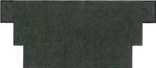 ČEZ Energetické služby, s.r.o.	EVČ s.r.o.ČEZ Energetické služby, s.r.o.1410053- 14ĚEVČ s.r.o.obj. č.označeníCELKEM~1.4”~1.4”“1"“1"“1"TTT■r■r■r-4”-4”-4”-4”-4”"5""5""5"-6“-6“-6“Tobj. č.označeníCELKEMteplo(vytápáni+TUV+pá ra+plyn)teplo(vytápáni+TUV+pá ra+plyn)vytápánívytápánívytápáníTUVTUVTUVpárapárapáraplynplynplynplynplynelektřinaelektřinaelektřinavodavodavodaOstatníprovozní nákladyobj. č.označeníCELKEMOJKčGJKčKč/GJGJKčKČ/GJGJKčKč/GJGJkWhKčKč/GJKč/kWhkWhKčKč/kWhmsKčKč/m3Kč1Z$ Komenského - Masarykova ZS2 301 506,22 Kč2 793,001 471 631,70 Kč2 655.001 398 919,50 Kč526,90 Kč138,0072 712,20 Kč526,90 Kč0,00 Kč000 Kč338,40 Kč1,22 Kč149 250,96669 368,52 Kč4,48 Kč2 755,20160 506,00 Kč58,26 Kč2ZS Pod Ženek1 777 058,58 Kč2 443,021 247 740,74 Kč1 988,021 021 446,49 Kč513,60 Kč455,00226 294,25 Kč497,35 Kč0,00 Kč000 Kč1,22 Kč92 275,00423 248,89 Kč4,59 Kč1 788,00106 068,95 Kč59,32 Kč32$ Slovenská - ZS Pod Zvonek2 640 882,92 Kč5 909,731 711 307,24 Kč5 909,731 711 307,24 Kč289,57 Kč0,000,00 Kč0,00 Kč0,00 Kč000 Kč1,04 Kč186 931,00715 470,18 Kč3,83 Kč3 675,00214 105,50 Kč58,26 Kč4ZS Havlíčkova - ZS s polským jaz.vyuč.1 806 886,16 Kč2 988,331 079 708,56 Kč2 988,331 079 708,56 Kč361,31 Kč0,000,00 Kč0,00 Kč0,00 Kč000 Kč1,41 Kč156 234,00537 411,86 Kč3,76 Kč2 399,00139 765.74 Kč58,26 Kč5ZS Ostravská - ZS Hrabina1 614 328,14 Kč2 694,101 384 226,28 Kč2 694,101 384 226,28 Kč513,80 Kč0,000,00 Kč0,00 Kč0,00 Kč000 Kč1,93 Kč41 215,00185 241,67 Kč4,49 Kč770,0044 860 20 Kč58,26 Kč6Školní jídelna Zelená - ZS Hrabina251 397,18 Kč0,000,00 Kč0,000,00 Kč0.00 Kč0,000,00 Kč0,00 Kč0,00 Kč000 Kč1,38 Kč39 849,00194 535,44 Kč4,88 Kč975,9656 861,74 Kč58,26 Kč7Tovární 27 (MP)168 382,91 Kč183,7860 541,76 Kč183,7860 541,76 Kč329,42 Kč0,000,00 Kč0.00 Kč0,00 Kč000 Kč0,00 Kč19 685,0093 299,90 Kč4,74 Kč244,9914 541,26 Kč59,35 Kč8MS Akátová - Masarykova Z§174 313,79 Kč376,16126 640,51 Kč340,19112 909,03 Kč331,90 Kč36,0013 731,48 Kč381,43 Kč0,00 Kč0c0 Kč0,00 Kč5 946,0029 086,87 Kč4,89 Kč319,0818 586,41 Kč58,25 Kč9MS D.2., Pod Zvonek - ZS Pod Zvonek87 049,80 Kč185.5565 800,08 Kč185,5565 800,08 Kč354,62 Kč0,000,00 Kč0,00 Kč0,00 Kč000 Kč0,00 Kč5 355,9619 321,29 Kč3,61 Kč63,001 928,43 Kč30,61 Kč10MŠ Dukelská - ZS Kontešinec86 371,96 Kč206,1568 075,78 Kč180,9559 754,21 Kč330,22 Kč25,208 321,57 Kč330,22 Kč0,00 Kč000 Kč0,00 Kč1 791,9610 023,49 Kč5,59 Kč142,008 272,69 Kč58,26 Kč11MS Frýdecká - ZS Pod Zvonek431 729,09 Kč656,9f233 128,58 Kč544,01193 042,11 Kč354,85 Kč112,9740 086,47 Kč354,85 Kč0,00 Kč000 Kč0,00 Kč30 378,0C158 633,92 Kč5,22 Kč686,0039 966,59 Kč58,26 Kč12MS Hornická - ZS Hrabina373 603,78 Kč595,92304 416,07 Kč490,08251 803,00 Kč513,80 Kč105,8452 613,06 Kč497.10 Kč0,00 Kč000 Kč0,00 Kč6 216,0039 145,88 Kč6,30 Kč512,0030 041.83 Kč58,68 Kč13MS Koňakov - ZS Kontešinec115 994,35 Kč252,4882 874,74 Kč198,4865 149,53 Kč328,24 Kč54,0017 725,21 Kč328,24 Kč0,00 Kč000 Kč0,00 Kč2 421,0023 538,80 Kč9,72 Kč313,009 580,81 Kč30,61 Kč14MS Mosty - ZS Kontešinec166 762,53 Kč397,93133 760,81 Kč397,93133 760,81 Kč336,14 Kč0,000,00 Kč0,00 Kč0,00 Kč000 Kč0,00 Kč6411,0022 597,71 Kč3,52 Kč175,0010 404,01 Kč59,45 Kč15MS Okružní - ZS Pod Zvonek355 019,02 Kč414,45212 945,44 Kč305,45156 941,24 Kč513,80 Kč109,0056 004,20 Kč513,80 Kč0,00 Kč000 Kč0,00 Kč15 501,9684 280,13 Kč5,44 Kč991,9957 793,45 Kč58,26 Kč16MS Smetanova - ZS Kontešinec153 488,30 Kč255,9385 063,67 Kč255,9385 063,67 Kč33237 Kč0,000,00 Kč0,00 Kč0,00 Kč000 Kč0,00 Kč14 461,0056 423,04 Kč3,90 Kč206,0012 001,58 Kč58,26 Kč17MS Stanislavice - Masarykova ZŠ247 891,03 Kč686,19208 836,58 Kč646,65196 802,98 Kč304,34 Kč39,5412 033,60 Kč304,34 Kč0,00 Kč000 Kč0,00 Kč7 317,0033 881,37 Kč4,63 Kč169,005 173,08 Kč30,61 Kč18Tělocvična Masarykovy Sady - ZSKontešinec330 131,09 Kč759.68255 040,94 Kč741,68248 997,95 Kč335,72 Kč18,006 042,98 Kč335.72 Kč0,00 Kč000 Kč0,00 Kč14 853,0069 962,09 Kč4,71 Kč87,965 128,07 Kč58,30 Kč19Učebna plavání - ZS Pod Zvonek1 612 483,17 Kč'««,*955 056,75 Kč1 616.4C830 508,15 Kč513,80 Kč250,5<124 548,60 Kč497,20 Kč0,00 Kč0c0 Kč0,00 Kč90 032,00369 011,47 Kč4,10 Kč4 922,00288 414,95 Kč58,60 Kč20MěÚ - náměstí ČSA1 033 387,91 Kč904,66464 812.77 Kč904,66464 812,77 Kč513,80 Kč0,000,00 Kč0,00 Kč0,00 Kč000 Kč0,00 Kč120 442,00512 354,24 Kč4,25 Kč965,0056 220,90 Kč58,26 KčSUMA15 728 667,93 KčMS70,»a10 151 608,99 Kč9 521 495,36 Kčw630 113,63 Kč0,00 Kí0,00 Kč—0o0 Kč1 006 566,844 296 836,74 Kč22 160,181 280 222,19 Kč0,00 Kčrokobdobízaručené úsporyzaručené úsporyzaručené úsporyzaručené úsporyzaručené úsporyzaručené úsporyrokobdobíenergie / médiatechnickéjednotkyjednotkybez DPHvč. DPHtepelná energie5 675,98GJ/ rok2 290 922,76 Kč / rok2 611 651.95 Kč / rokzemní plyn-6 921,60kWh/ rok-8 432,18 Kč /rok-10 118,61 Kč / rok01.01.2016elektrická energie120 907,70kWh/ rok529 327,82 Kč / rok635 193,39 Kč / rok-voda4 156,14m3/rok241 725,75 Kč / rok265 953,58 Kč / rok31.12.2016ostatní provozní náklady0,00-/ rok87 262,00 Kč / rok104 714,40 Kč / rokzaručené úspory celkem0,00-/ rok3 140 806,15 Kč / rok3 607 394,70 Kč / roktepelná energie5 675,98GJ/ rok2 290 922,76 Kč / rok2 611 651,95 Kč / rokzemní plyn-6 921,60kWh/ rok-8 432,18 Kč / rok-10 118,61 Kč / rok01.01.2017elektrická energie120 907,70kWh/ rok529 327,82 Kč / rok635 193,39 Kč / rok-voda4 156,14m3/ rok241 725,75 Kč / rok275 567,35 Kč / rok31.12.2017ostatní provozní náklady0,00-/ rok87 262,00 Kč / rok104 714,40 Kč / rokzaručené úspory celkem0,00-/ rok3140 806,15 Kč / rok3 617 008,47 Kč / roktepelná energie5 675,98GJ/ rok2 290 922,76 Kč / rok2 611 651,95 Kč / rokzemní plyn-6 921,60kWh/ rok-8 432,18 Kč / rok-10 118,61 Kč / rok01.01.2018elektrická energie120 907,70kWh/ rok529 327,82 Kč / rok635 193,39 Kč / rok-voda4 156,14m3/ rok241 725,75 Kč / rok275 567,35 Kč / rok31.12.2018ostatní provozní náklady0,00-/ rok87 262,00 Kč / rok104 714,40 Kč / rokzaručené úspory celkem0,00-/ rok3 140 806,15 Kč / rok3 617 008,47 Kč / roktepelná energie5 675,98GJ/ rok2 290 922,76 Kč / rok2 611 651,95 Kč / rokzemní plyn-6 921,60kWh/ rok-8 432,18 Kč / rok-10 118,61 Kč / rok01.01.2019elektrická energie120 907,70kWh/ rok529 327,82 Kč / rok635 193,39 Kč / rok-voda4 156,14m3/ rok241 725,75 Kč / rok275 567,35 Kč / rok31.12.2019ostatní provozní náklady0,00-/ rok87 262,00 Kč / rok104 714,40 Kč / rokzaručené úspory celkem0,00-/ rok3 140 806,15 Kč / rok3 617 008,47 Kč / roktepelná energie5 675,98GJ/ rok2 290 922,76 Kč / rok2 611 651,95 Kč / rokzemní plyn-6 921,60kWh/ rok-8 432,18 Kč /rok-10 118,61 Kč / rok01.01.2020elektrická energie120 907,70kWh/ rok529 327,82 Kč / rok635 193,39 Kč / rok-voda4 156,14m3/ rok241 725,75 Kč / rok275 567,35 Kč / rok31.12.2020ostatní provozní náklady0,00-/ rok87 262,00 Kč / rok104 714,40 Kč / rokzaručené úspory celkem0,00-/ rok3140 806,15 Kč / rok3 617 008,47 Kč / roktepelná energie5 675,98GJ/ rok2 290 922,76 Kč / rok2 611 651,95 Kč / rokzemní plyn-6 921,60kWh/ rok-8 432,18 Kč / rok-10 118,61 Kč / rok01.01.2021elektrická energie120 907,70kWh/ rok529 327,82 Kč / rok635 193,39 Kč / rok-voda4 156,14m3/ rok241 725,75 Kč / rok275 567,35 Kč / rok31.12.2021ostatní provozní náklady0,00-/ rok87 262,00 Kč / rok104 714,40 Kč / rokzaručené úspory celkem0,00-/ rok3140 806,15 Kč / rok3 617 008,47 Kč / roktepelná energie5 675,98GJ/ rok2 290 922,76 Kč / rok2 611 651,95 Kč / rokzemní plyn-6 921,60kWh/ rok-8 432,18 Kč / rok-10 118,61 Kč / rok01.01.2022elektrická energie120 907,70kWh/ rok529 327,82 Kč / rok635 193,39 Kč / rok-voda4 156,14m3/ rok241 725,75 Kč / rok275 567,35 Kč / rok31.12.2022ostatní provozní náklady0,00-/ rok87 262,00 Kč / rok104 714,40 Kč / rokzaručené úspory celkem0,00-/ rok3 140 806,15 Kč / rok3 617 008,47 Kč / roktepelná energie5 675,98GJ/ rok2 290 922,76 Kč / rok2 611 651,95 Kč / rokzemní plyn-6 921,60kWh/ rok-8 432,18 Kč / rok-10 118.61 Kč / rok01.01.2023elektrická energie120 907,70kWh/ rok529 327,82 Kč / rok635 193,39 Kč / rok-voda4 156,14m3/ rok241 725,75 Kč / rok275 567,35 Kč / rok31.12.2023ostatní provozní náklady0,00-/ rok87 262,00 Kč / rok104 714,40 Kč / rokzaručené úspory celkem0,00-/ rok3 140 806,15 Kč / rok3 617 008,47 Kč / roktepelná energie5 675,98GJ/ rok2 290 922,76 Kč / rok2 611 651,95 Kč / rokzemní plyn-6 921,60kWh/ rok-8 432,18 Kč / rok-10 118,61 Kč / rok01.01.2024elektrická energie120 907.70kWh/ rok529 327,82 Kč / rok635 1 93,39 Kč / rok-voda4 156,14m3/ rok241 725,75 Kč / rok275 567,35 Kč / rok31.12.2024ostatní provozní náklady0,00-/ rok87 262,00 Kč / rok104 714,40 Kč / rokzaručené úspory celkem0,00-/ rok3 140 806,15 Kč / rak3 617 008,47 Kč / roktepelná energie5 675,98GJ/ rok2 290 922,76 Kč / rok2 611 651,95 Kč / rokzemní plyn-6 921,60kWh/ rok-8 432,18 Kč / rok-10 118.61 Kč / rok01.01.2025elektrická energie120 907,70kWh/ rok529 327,82 Kč / rok635 193,39 Kč / rokvoda4 156,14m3/ rok241 725,75 Kč / rok275 567,35 Kč / rok31.12.2025ostatní provozní náklady0,00-/ rok87 262,00 Kč / rok104 714,40 Kč / rokzaručené úspory celkem0.00-/ rok3140 806,15 Kč / rok3 617 008,47 Kč / rokCELKEMepelná energie56 759,84GJ22 909 227,60 Kč26 116 519,46 Kčzemní plyn-69 216,00kWh-84 321,78 Kč-101 186,13 Kč01.01.2016elektrická energie1 209 077,00kWh5 293 278,25 Kč6 351 933,90 Kčvoda41 561,39m32 417 257,47 Kč2 746 059,75 Kč31.12.2025ostatní provozní náklady0,00-872 620,00 Kč1 047 144,00 Kčzaručené úspory celkem0,00-31 408 061,54 Kč36 160 470,97 Kč